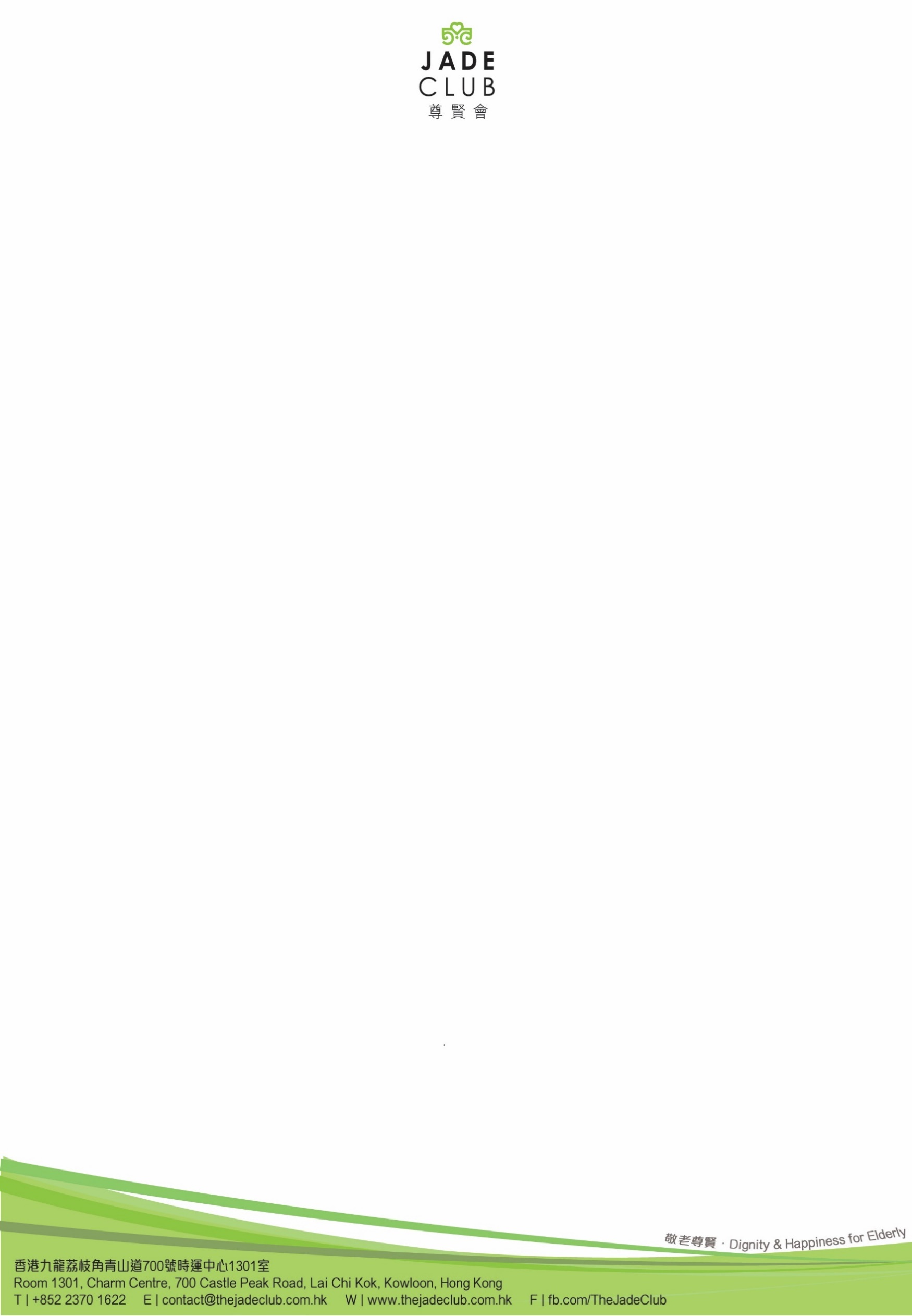 「活躍銀齡－結網展能計劃」《耆舞派對2020 : 人生第三騷》<<機構/團體耆舞隊伍報名表格>>表格A報名請填妥以下資料並於2019年11月11日（星期一）前以電郵回覆 dicky.ip@thejadeclub.com.hk。
本會收妥回條後將於7天內回覆閣下並確認相關細節。機構名稱：		聯絡人姓名：		職位：	電話：		傳真：		日期：	預計參加人數：每隊名額為最多18名參加者及2名領舞員。 (團體報名最少參加者人數為5人)(長者)_____________________名(職員)_____________________名      合共：_________________名(其他)_____________________名